                                     «Давно ли «гостиной» пять лет отмечали?                                     Как кони лихие, два года промчались»      Тамара Багута и Валентина Лебедева поздравили членов клуба с 7-летним юбилеем, пожелали все дойти до «Олимпа».      Далее состоялись презентация сборника стихов «Дарю улыбку вам, друзья» Надежды Плюсниной,  знакомство со сборником стихов «Кружилась в небе паутина» Елены Ковалвой и сборником-каталогом  «Растения вокруг нас» Владимира Рогальникова.      В «свободном микрофоне» звучали стихи и песни о любви.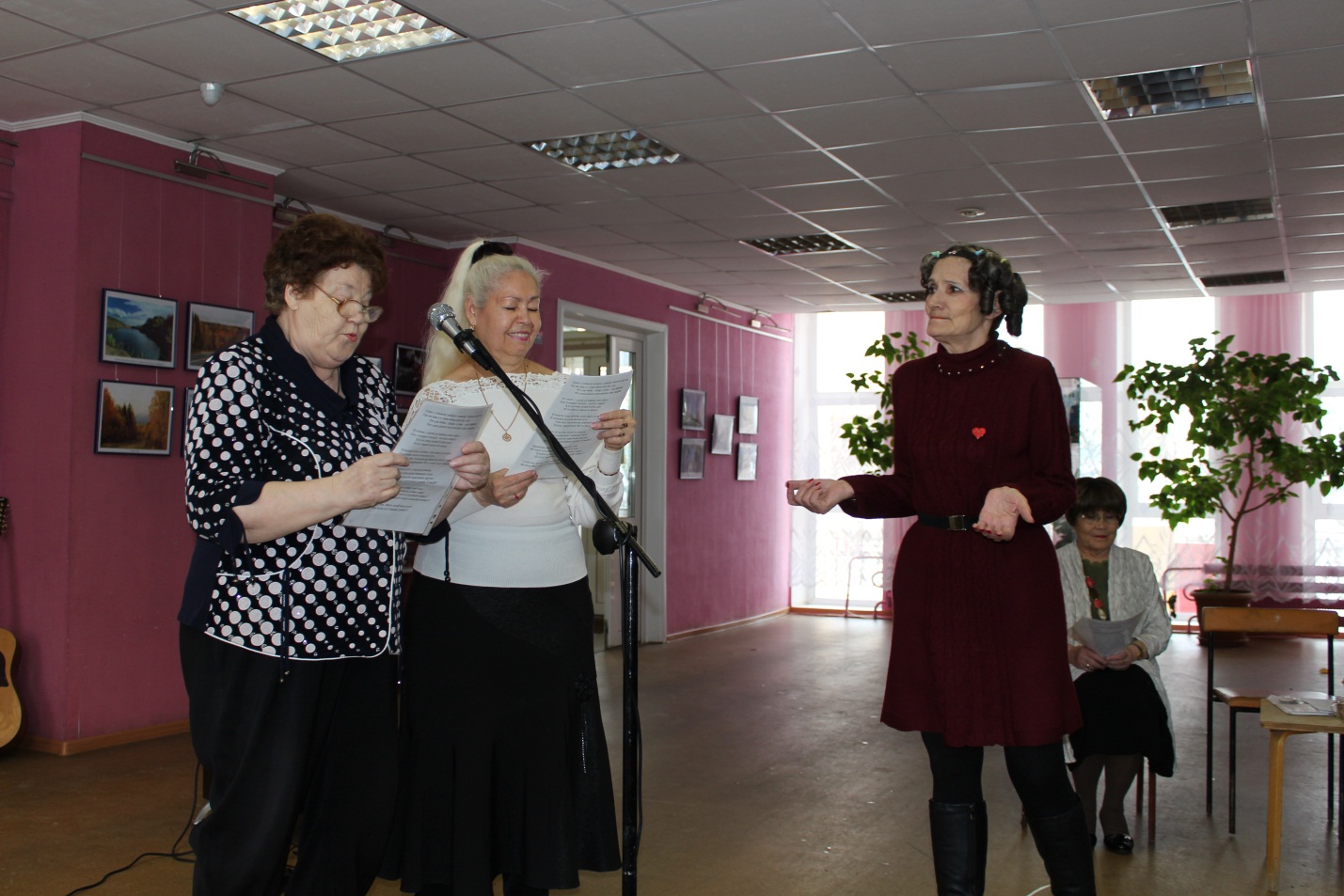  Тамара Багута, Валентина Лебедева,Елена Пермякова, Зинаида Пикулева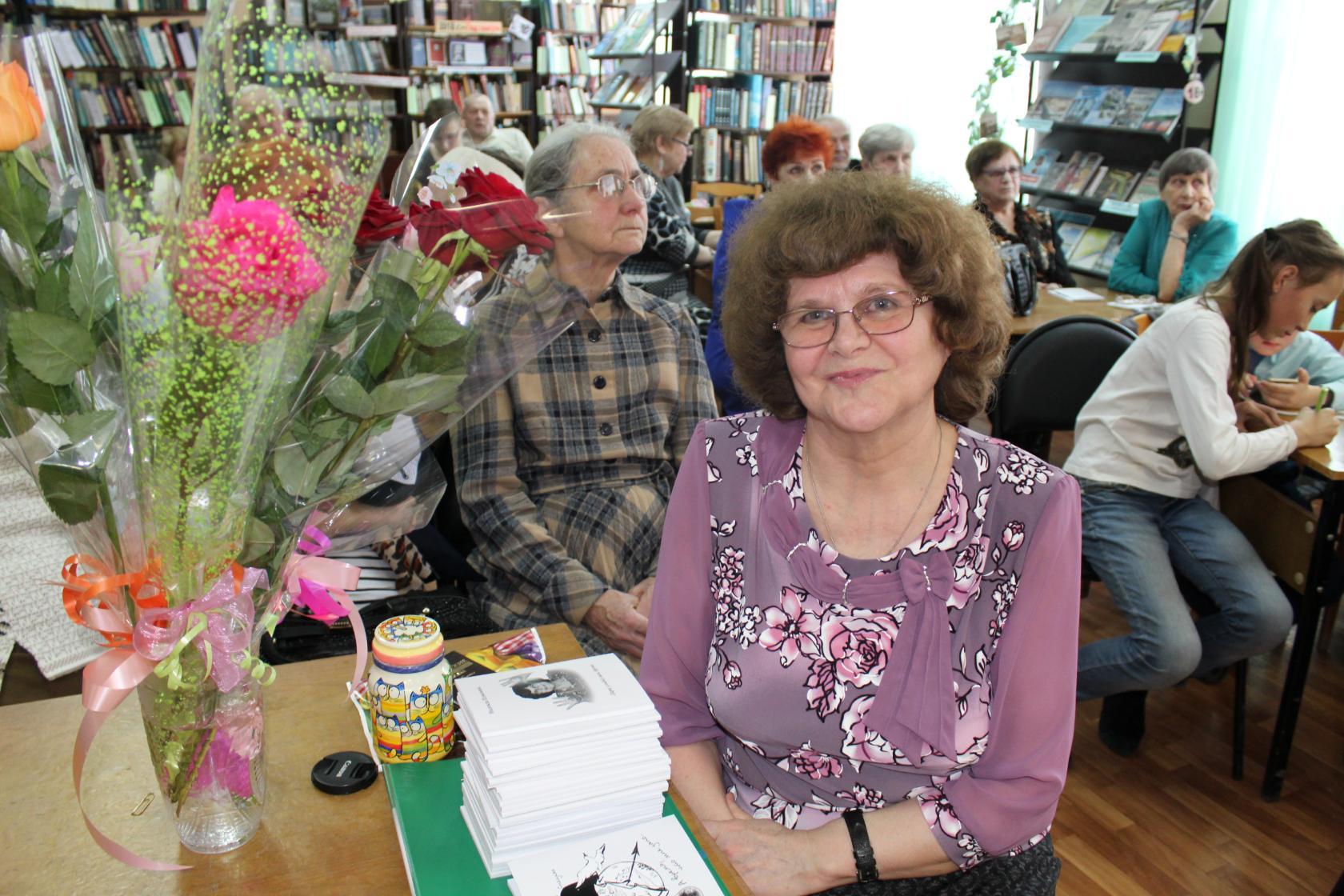            Надежда Плюснина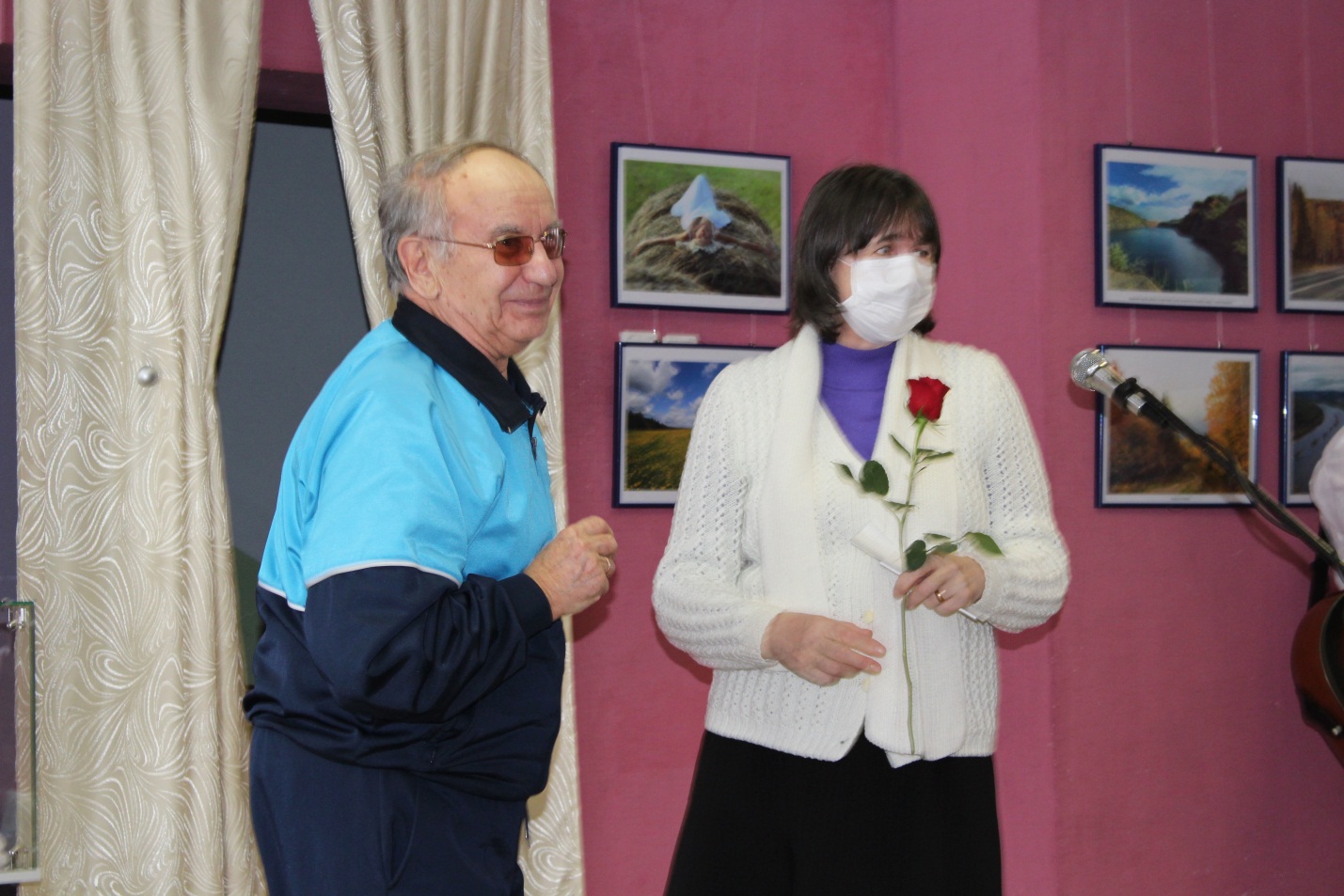 Владимир Савинов, Елена Ковалёва